嘉義縣 下楫 國民  小  學110學年度雙語國家政策－口說英語展能樂學計畫子計畫2-1：國民中小學英語日活動成果報告表(表格不夠，請自行增列）活動名稱110年聖誕活動110年聖誕活動辦理日期110年12月22日辦理地點下楫國小中正堂及各教室下楫國小中正堂及各教室參加人數56人成果摘要-活動內容介紹及特色說明(列點說明)以帶動唱方式介紹歌曲並進行暖身。由東石教會引介旅居外國的志工進行班級英語教學。穿插單字及活動，進行暖場帶動唱歌曲的深入教學。以帶動唱方式介紹歌曲並進行暖身。由東石教會引介旅居外國的志工進行班級英語教學。穿插單字及活動，進行暖場帶動唱歌曲的深入教學。以帶動唱方式介紹歌曲並進行暖身。由東石教會引介旅居外國的志工進行班級英語教學。穿插單字及活動，進行暖場帶動唱歌曲的深入教學。以帶動唱方式介紹歌曲並進行暖身。由東石教會引介旅居外國的志工進行班級英語教學。穿插單字及活動，進行暖場帶動唱歌曲的深入教學。檢討或建議事項整合聖誕節慶氣氛及活潑教學方式，引發學生強烈學習動機。先以整體帶動唱方式引起動機，再分齡進行教學，能符應不同學階的程度，效果良好。整合聖誕節慶氣氛及活潑教學方式，引發學生強烈學習動機。先以整體帶動唱方式引起動機，再分齡進行教學，能符應不同學階的程度，效果良好。整合聖誕節慶氣氛及活潑教學方式，引發學生強烈學習動機。先以整體帶動唱方式引起動機，再分齡進行教學，能符應不同學階的程度，效果良好。整合聖誕節慶氣氛及活潑教學方式，引發學生強烈學習動機。先以整體帶動唱方式引起動機，再分齡進行教學，能符應不同學階的程度，效果良好。照片說明（4-10張）照片說明（4-10張）照片說明（4-10張）照片說明（4-10張）照片說明（4-10張）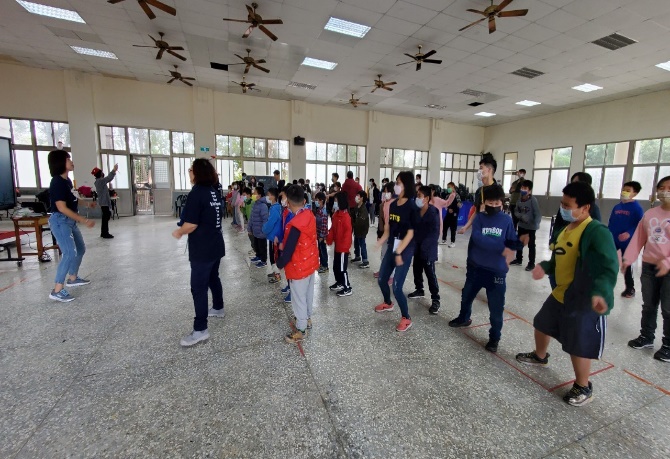 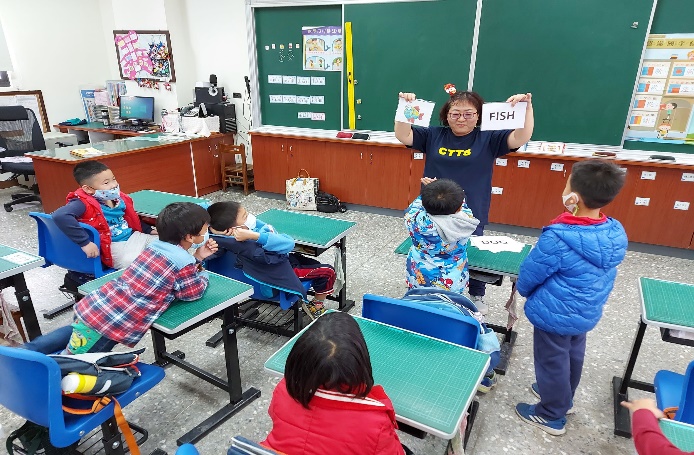 聖誕節英語日活動-帶動唱聖誕節英語日活動-帶動唱聖誕節英語日活動-班級教學聖誕節英語日活動-班級教學聖誕節英語日活動-班級教學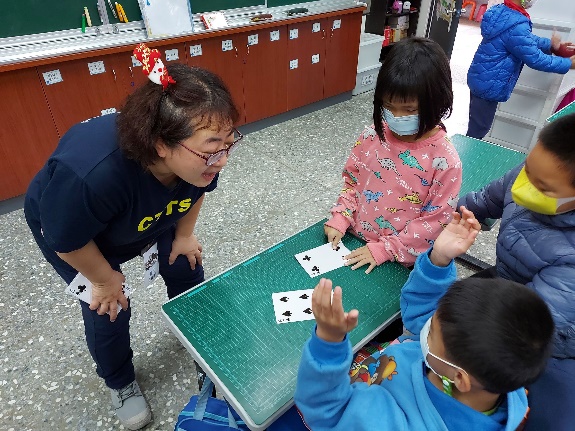 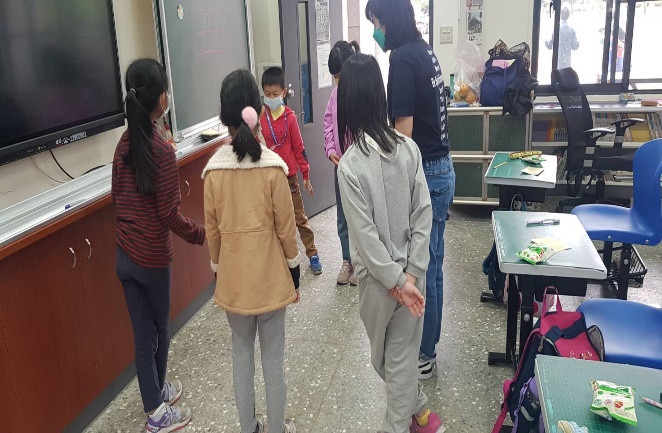 聖誕節英語日活動-一年級教學聖誕節英語日活動-一年級教學聖誕節英語日活動-二年級教學聖誕節英語日活動-二年級教學聖誕節英語日活動-二年級教學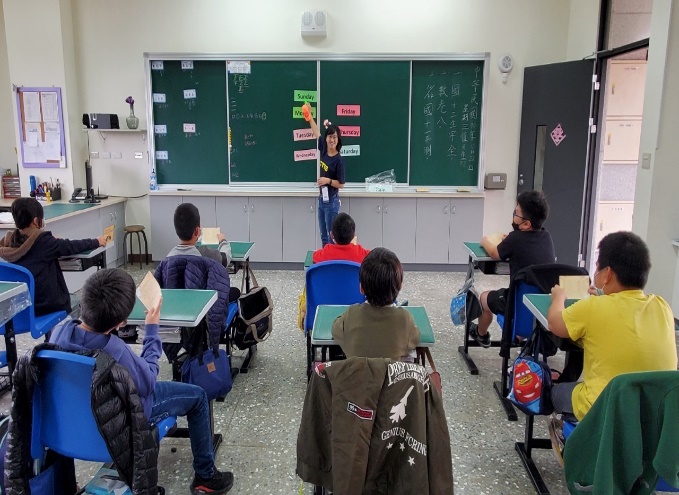 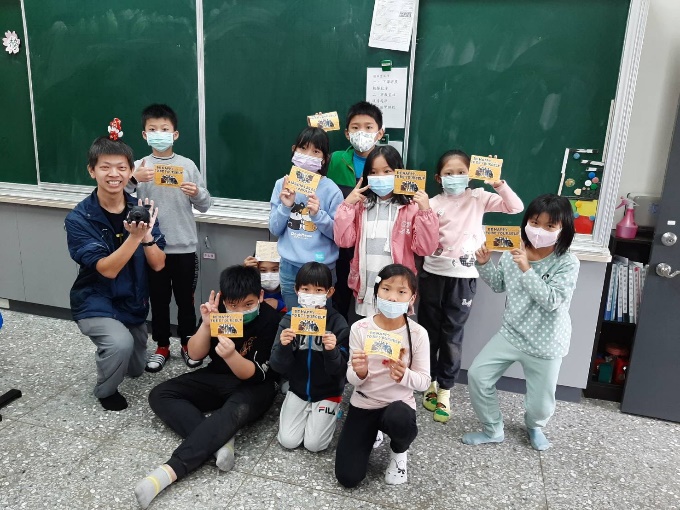 聖誕節英語日活動-三年級教學聖誕節英語日活動-三年級教學聖誕節英語日活動-四年級教學聖誕節英語日活動-四年級教學聖誕節英語日活動-四年級教學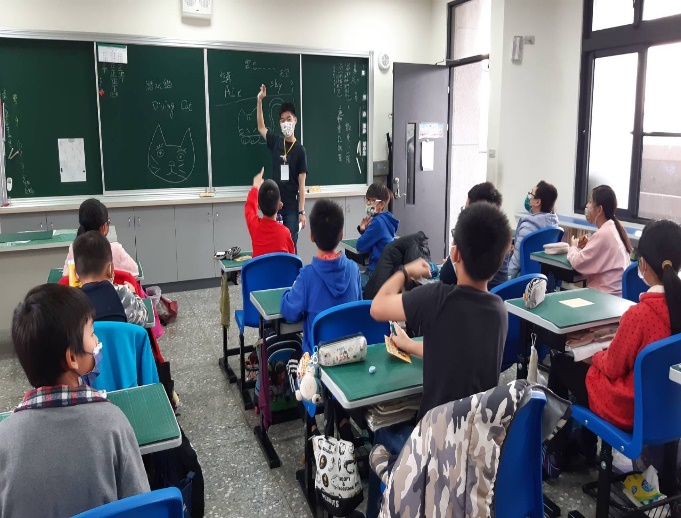 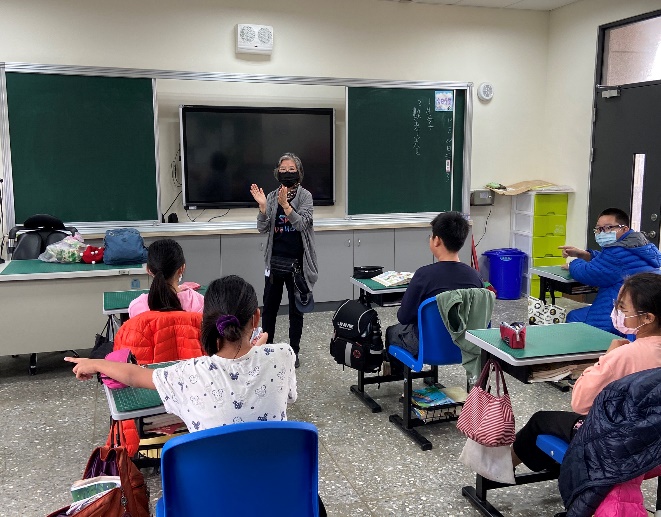 聖誕節英語日活動-五年級教學聖誕節英語日活動-五年級教學聖誕節英語日活動-六年級教學聖誕節英語日活動-六年級教學聖誕節英語日活動-六年級教學